1. Общие положения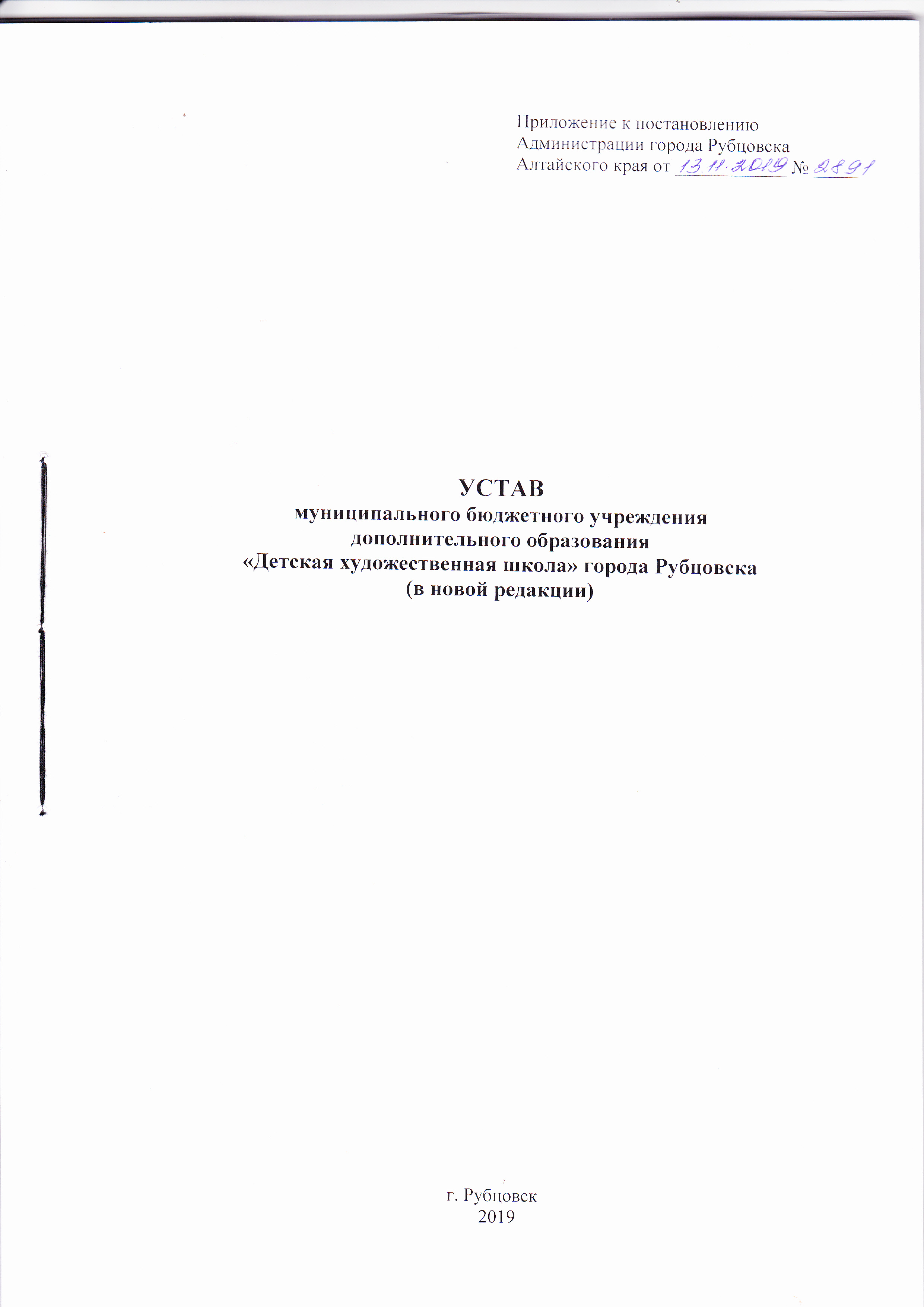 1.1. Муниципальное бюджетное учреждение дополнительного образования «Детская художественная школа» города Рубцовска (далее–Учреждение) является некоммерческим образовательным Учреждением дополнительного образования, осуществляет образовательную деятельность по дополнительным общеобразовательным программам – дополнительным общеразвивающим программам, дополнительным предпрофессиональным программам.1.2. Новая редакция Устава подготовлена в целях приведения в соответствие с Федеральным законом от 29.12.2012 № 273-ФЗ «Об образовании в Российской Федерации», законом Алтайского края от 04.09.2013 № 563-С «Об образовании в Алтайском крае».1.3. Учреждение является правопреемником прав и обязанностей муниципального бюджетного образовательного учреждения дополнительного образования детей «Детская художественная школа» города Рубцовска.1.4. Полное наименование Учреждения: муниципальное бюджетное учреждение дополнительного образования «Детская художественная школа» города Рубцовска, сокращенное наименование Учреждения: МБУДО «ДХШ» г. Рубцовска.1.5. Организационно-правовая форма: муниципальное бюджетное учреждение.Тип образовательной организации – организация дополнительного образования.1.6. Юридический адрес: 658207, Россия, Алтайский край, город Рубцовск, улица Комсомольская, 139.Местонахождение: 658207, Россия, Алтайский край, город Рубцовск, улица Комсомольская, 139.Учреждение филиалов и представительств не имеет.1.7. Учреждение в своей деятельности руководствуется Конституцией Российской Федерации, Федеральными законами, актами, указами и распоряжениями Президента Российской Федерации, Правительства Российской Федерации, Федеральным законом «О некоммерческих организациях» , законом Алтайского края от 04.09.2013 № 563-С «Об образовании в Алтайском крае», иными нормативными правовыми актами Российской Федерации, нормативными правовыми актами Алтайского края и муниципального образования города Рубцовска  Алтайского края, настоящим Уставом и локальными актами Учреждения.1.8. Учреждение является юридическим лицом, имеет обособленное имущество, лицевые счета в Управлении Федерального казначейства по Алтайскому краю в соответствии с законодательством Российской Федерации, самостоятельный баланс, печать со своим полным наименованием, а также может иметь иные печати, бланки, штампы.1.9. Учреждение от своего имени приобретает и осуществляет гражданские права, соответствующие целям деятельности, предусмотренным в настоящем Уставе, несет связанные с этой деятельностью обязанности, выступает истцом и ответчиком в суде в соответствии с законодательством Российской Федерации.1.10. Учредителем Учреждения является муниципальное образование город Рубцовск Алтайского края в лице Администрации города Рубцовска Алтайского края (далее–Учредитель). Учреждение входит в систему учреждений культуры. Координацию деятельности Учреждения осуществляет муниципальное казенное учреждение «Управление культуры, спорта и молодежной политики» города Рубцовска Алтайского края (далее–Управление). Устав, утвержденный Учредителем, является единственным учредительным документом Учреждения.Отношения между Учреждением и Учредителем определяются действующим законодательством.
            Местонахождение Учредителя: 658200, Алтайский край, город Рубцовск, проспект Ленина, 1301.11. Финансовое обеспечение деятельности Учреждения осуществляется в виде субсидий из бюджета муниципального образования город Рубцовск Алтайского края и иных не запрещенных законом источников. Учредитель осуществляет финансовое обеспечение выполнения муниципального задания с учетом расходов на содержание недвижимого имущества и особо ценного движимого имущества, закрепленного за Учреждением Учредителем или приобретенного Учреждением за счет средств, выделенных ему Учредителем на приобретение такого имущества, расходов на уплату налогов, в качестве объекта налогообложения по которым признается соответствующее имущество, в том числе земельные участки, а также финансовое обеспечение развития Учреждения в рамках программ, утвержденных в установленном порядке.1.12. Права юридического лица у Учреждения возникают с момента государственной регистрации Учреждения.1.13. Право на ведение образовательной деятельности и льготы, установленные законодательством Российской Федерации, возникают у Учреждения с момента выдачи ему лицензии. Лицензия на осуществление образовательной деятельности действует бессрочно.Лицензирование образовательной деятельности Учреждения осуществляется в соответствии с законодательством Российской Федерации о лицензировании отдельных видов деятельности с учетом особенностей, установленных законодательством Российской Федерации об образовании. Лицензия на осуществление образовательной деятельности имеет приложение, являющееся ее неотъемлемой частью, в котором указываются сведения о видах образования, об уровнях образования, о подвидах дополнительного образования, а также адреса мест осуществления образовательной деятельности.1.14. Учреждение является некоммерческой организацией, не наделенной правом собственности на закрепленное за ним собственником муниципальное имущество, не ставит извлечение прибыли основной целью своей деятельности. Муниципальное имущество закреплено за Учреждением на праве оперативного управления.1.15. Учреждение осуществляет свою деятельность самостоятельно, отвечает за результаты деятельности и выполнение обязательств перед контрагентами и бюджетом.1.16. В Учреждении могут создаваться профсоюзные и другие общественные организации в соответствии с законодательством Российской Федерации.1.17. В Учреждении не допускаются создание и деятельность организационных структур политических партий, общественно-политических и религиозных движений и организаций (объединений). В Учреждении образование носит светский характер.1.18. Учреждение самостоятельно в формировании своей структуры, если иное не установлено федеральными законами. Учреждение может иметь в своей структуре различные структурные подразделения, обеспечивающие осуществление образовательной деятельности с учетом уровня, вида и направленности реализуемых образовательных программ, формы обучения и режима пребывания обучающихся: учебные отделения. учебные кабинеты, учебные концертные залы, учебные театры, музеи, библиотеки, фоно- и видеотеки и другие объекты социальной инфраструктуры.Структурные подразделения Учреждения не являются юридическими лицами и действуют на основании Устава Учреждения и положения о структурном подразделении, утвержденного в порядке, установленном Уставом Учреждения.1.19. Учреждение в установленном порядке ведет делопроизводство и хранит документы по всем направлениям своей деятельности, в том числе финансово-хозяйственной и по личному составу обучающихся и работников, ведет учет и бронирование военнообязанных и призывников.1.20. В Учреждении создаются условия для ознакомления с Уставом всех работников, обучающихся, родителей (законных представителей) несовершеннолетних обучающихся.1.21. Учреждение создано без ограничения срока деятельности.1.22. Учреждение обеспечивает открытость и доступность достоверной и актуальной информации о себе и предоставляемых образовательных услугах путем создания и ведения официального сайта в информационно-телекоммуникационной сети «Интернет» и размещения на нем перечня сведений, установленного федеральным законодательством.2. Предмет, цели и задачи деятельности Учреждения2.1. Учреждение осуществляет свою деятельность в соответствии с предметом и целями деятельности, определенными настоящим Уставом в соответствии с федеральными законами, иными нормативными правовыми актами.2.2. Предметом деятельности Учреждения является реализация конституционного права граждан Российской Федерации на получение общедоступного дополнительного образования, всестороннее удовлетворение образовательных потребностей человека в интеллектуальном и духовно-нравственном совершенствовании, обеспечение государственных прав и свобод человека в сфере образования и создания условий для реализации права на образование.2.3. Основной целью Учреждения является образовательная деятельность по дополнительным общеобразовательным программам художественной направленности в области искусств.2.4. Основными задачами Учреждения являются:формирование и развитие творческих способностей обучающихся;удовлетворение индивидуальных потребностей обучающихся в интеллектуальном, художественно-эстетическом, нравственном развитии;формирование культуры здорового и безопасного образа жизни;обеспечение духовно-нравственного, гражданско-патриотического воспитания обучающихся;выявление одаренных детей в раннем возрасте, развитие и поддержка талантливых обучающихся, а также лиц, проявивших выдающиеся способности;профессиональная ориентация обучающихся;создание и обеспечение необходимых условий для личностного развития, укрепление здоровья, профессионального самоопределения и творческого труда обучающихся;социализация и адаптация обучающихся к жизни в обществе;формирование общей культуры обучающихся;удовлетворение иных образовательных потребностей и интересов обучающихся, не противоречащих законодательству Российской Федерации, осуществляемых за пределами федеральных государственных требований.2.5. Для достижения своих уставных целей Учреждение осуществляет следующие основные виды деятельности:реализация дополнительных предпрофессиональных общеобразовательных программ художественной направленности в области искусств на основе и в соответствии с федеральными государственными требованиями к минимуму содержания, структуре и условиям реализации;реализация дополнительных общеразвивающих общеобразовательных программ художественной направленности в области искусств.Виды деятельности, непосредственно связанные с реализацией дополнительных образовательных программ:творческая (организация и проведение фестивалей, конкурсов, олимпиад, показов, театральных постановок и др.);методическая;культурно-просветительская (организация и проведение презентаций, творческих встреч, выставок, лекций, мастер-классов и др.).2.6. Дополнительные общеразвивающие программы реализуются как для детей, так и для взрослых, способствуют эстетическому воспитанию, привлечению наибольшего количества граждан к художественному образованию. Содержание дополнительных общеразвивающих программ и сроки обучения по ним определяется образовательной программой, разработанной и утвержденной Учреждением самостоятельно и регламентируются соответствующими локальными актами.2.7. Дополнительные предпрофессиональные программы в области искусств реализуются в целях выявления одаренных детей в раннем возрасте, создания условий для их художественного образования и эстетического воспитания, приобретения ими знаний, умений, навыков в области выбранного вида искусств, опыта творческой деятельности и осуществления их подготовки к получению профессионального образования в области искусств.Перечень дополнительных предпрофессиональных программ в области искусств устанавливается федеральным органом исполнительной власти, осуществляющим функции по выработке государственной политики и нормативно-правовому регулированию в сфере культуры. К минимуму содержания, структуре и условиям реализации дополнительных предпрофессиональных программ в области искусств, к срокам обучения по этим программам федеральным органом исполнительной власти устанавливаются федеральные государственные требования. Освоение дополнительных предпрофессиональных программ в области искусств завершается итоговой аттестацией обучающихся, форма и порядок проведения которой устанавливаются федеральным органом исполнительной власти, осуществляющим функции по выработке государственной политики и нормативно-правовому регулированию в сфере культуры.2.8. Учреждение осуществляет свою деятельность в соответствии с утвержденным Учредителем муниципальным заданием, планом финансово-хозяйственной деятельности.2.9. Учреждение вправе сверх установленного муниципального задания выполнять работы, оказывать услуги, относящиеся к его основным видам деятельности, предусмотренным Уставом, для граждан и юридических лиц на одинаковых для оказания одних и тех же услуг условиях.2.10. Учреждение вправе осуществлять иную приносящую доход деятельность лишь постольку, поскольку это служит достижению целей, ради которых оно создано, и соответствующую этим целям, при условии, что такая деятельность указана в настоящем Уставе. Доходы, полученные от такой деятельности, и приобретенное за счет этих доходов имущество, поступают в самостоятельное распоряжение Учреждения.2.11. Учреждение, осуществляющее образовательную деятельность за счет бюджетных ассигнований местного бюджета, вправе осуществлять за счет средств физических и (или) юридических лиц платные образовательные услуги, не предусмотренные установленным муниципальным заданием. Указанные платные услуги относятся к основным видам деятельности Учреждения, предусмотренным Уставом.Платные дополнительные образовательные услуги:реализация по договорам дополнительных предпрофессиональных программ художественной направленности в области искусств сверх финансируемых за счет бюджета города Рубцовска муниципальных заданий на основе и в соответствии с федеральными государственными требованиями к минимуму содержания, структуре и условиям реализации;реализация дополнительных общеразвивающих программ художественной направленности в области искусств сверх финансируемых за счет бюджетамуниципального образования город Рубцовск Алтайского края  муниципальных заданий по приему обучающихся по договорам с физическими и юридическими лицами;занятия по углубленному изучению предметов;проведение консультаций, тестирования (с привлечением специалистов);обучение дисциплине сверх программы по данной дисциплине и продолжительностью обучения свыше предусмотренной учебным планом;преподавание специальных дисциплин, курсов, репетиторство;подготовка обучающихся к поступлению в Учреждение;обучение предмету, не входящему в учебный план;реализация дополнительных общеобразовательных программ в области искусств с применением электронного обучения, дистанционных образовательных технологий;другие дополнительные образовательные услуги по направлениям деятельности Учреждения.2.12. Учреждение вправе проводить благотворительные мероприятия.2.13. Учреждение вправе осуществлять иную, приносящую доход деятельность:сдача в аренду имущества в порядке, установленном действующим законодательством Российской Федерации и нормативными правовыми актами органов самоуправления города Рубцовска;создание кино-, фото-, аудио- мультимедийной, печатной, в том числе учебной, нотной продукции, обучающих программ, рекламно-информационных и других материалов;осуществление мероприятий по организации культурно-досуговой деятельности, эстетическому воспитанию и обучению населения (функционирование клубов по интересам, кружков, студий, проведение тематических вечеров);оказание консультационных, информационных и маркетинговых услуг;оказание копировально-множительных услуг, а также услуг по набору и распечатке текстов;осуществление издательско-полиграфической деятельности и реализация продукции;производство и (или) размещение рекламно-информационных материалов в интересах сторонних организаций во время проведения мероприятий;реализация билетов на выставки, концерты и иные культурно-просветительские мероприятия, в том числе проводимые другими организациями;организация и проведение выставок, конкурсов, мастер-классов, семинаров, конференций, тренингов, реализация досуговых программ, результатов творческой деятельности Учреждения;изготовление и реализация сувенирной продукции, материалов для изобразительного искусства;выполнение художественных, оформительских и дизайнерских работ;осуществление экскурсионной деятельности.2.14. Платные дополнительные образовательные услуги не могут быть оказаны взамен образовательной деятельности, финансируемой за счет средств бюджета муниципального образования город Рубцовск Алтайского края. Учреждение обязано создать условия для предоставления платных дополнительных образовательных услуг, не ухудшая доступность и качество оказываемых услуг основной деятельности.2.15. Доход от указанной деятельности используется Учреждением в соответствии с законодательством Российской Федерации и уставными целями. Доходы, полученные от приносящей доход деятельности, и приобретенное за счет этих доходов имущество, поступают в самостоятельное распоряжение Учреждения, и учитываются раздельно.2.16. Цены (тарифы) на платные услуги, оказываемые Учреждением, утверждаются директором по согласованию с Учредителем.2.17. Учредитель вправе приостановить приносящую доход деятельность Учреждения, если она идет в ущерб образовательной деятельности, предусмотренной Уставом.2.18. Уменьшение (увеличение) объема субсидии, предоставленной на выполнение муниципального задания, в течение срока его выполнения осуществляется только при соответствующем изменении муниципального задания.2.19. Для обеспечения выполнения установленного муниципального задания в части контрольных цифр контингента обучающихся (финансируемых за счет средств бюджета муниципального образования город Рубцовск Алтайского края) учреждение вправе производить прием обучающихся на свободные ученические места в течение всего календарного года, в том числе в 1 класс.2.20. Финансовое обеспечение деятельности Учреждения осуществляется в виде субсидий из бюджета муниципального образования город Рубцовск Алтайского края и иных не запрещенных федеральными законами источников.2.21. Перечисленные виды приносящей доход деятельности осуществляются Учреждением на основании Положения о платных дополнительных образовательных услугах Учреждения, утвержденного в установленном порядке.Платные услуги оказываются по договорам об оказании платных услуг. Указанные договора заключаются в соответствии с законодательством Российской Федерации.На оказание платных услуг составляется и утверждается смета. Стоимость оказываемых платных услуг определяется в договоре по согласованию с отделом экономического развития и ценообразования Администрации города Рубцовска и законодательством Российской Федерации.3. Компетенция и права Учредителя3.1. К компетенции Учредителя относится осуществление следующих функций и полномочий:утверждение Устава Учреждения и вносимых в него изменений;утверждение перечня особо ценного и недвижимого имущества, учитываемого на балансе Учреждения;назначение на должность и освобождение от должности директора Учреждения;утверждение муниципального задания для Учреждения, в соответствии с его основными видами деятельности, закрепленными в Уставе;осуществление финансового обеспечения выполнения муниципального задания Учреждения путем выделения субсидий из средств бюджета муниципального образования город Рубцовск Алтайского края;рассмотрение предложений директора Учреждения о совершении сделок с имуществом, переданным Учреждению Учредителем;установление предельно допустимых значений просроченной кредиторской задолженности;иное, в соответствии с действующим законодательством Российской Федерации.3.2. Учредитель имеет право:решать вопросы по реорганизации, ликвидации, смене типа Учреждения в установленном законом порядке;участвовать в управлении Учреждением в пределах, предусмотренных законодательством Российской Федерации;получать полную информацию о деятельности Учреждения (организационной, финансово-хозяйственной, образовательной), в том числе знакомиться с материалами бухгалтерского учета, отчетности.осуществлять контроль целевого использования бюджетных средств;осуществлять контроль за использованием имущества, закрепленного за Учреждением на праве оперативного управления;проводить или поручать Управлению плановые, тематические ревизии (проверки) целевого и рационального использования бюджетных средств;проверять или поручать Управлению проверку бухгалтерских отчетов и балансов Учреждения;контролировать и проверять Учреждение по вопросам сохранности и эффективности использования закрепленного за ним имущества, либо передавать указанные права Управлению;иное в соответствии с действующим законодательством.4. Компетенция и права Управления4.1. К компетенции Управления относится осуществление следующих функций и полномочий:            формирование  и утверждение  муниципального задания на оказание юридическим и физическим лицам муниципальных услуг (выполнение работ) в соответствии с предусмотренными уставом  Учреждения  основными видами деятельности;определение порядка составления и утверждения отчета о результатах деятельности Учреждения и об использовании закрепленного за ним муниципального имущества в соответствии с общими требованиями, установленными Министерством финансов Российской Федерации;            составление и утверждение плана финансово–хозяйственной деятельности с учетом утвержденных нормативных затрат, цен и тарифов на оказываемые услуги;            осуществление финансового обеспечения выполнения муниципального задания в пределах средств, утвержденных в бюджете муниципального образования город Рубцовск Алтайского края  и выделенного финансирования;            утверждение порядка принятия решения о корректировке объема субсидий на выполнение муниципального задания;осуществление контроля за деятельностью Учрежденияосуществляется в соответствии с законодательством Российской Федерации, Алтайского края и  правовыми актами муниципального образования город Рубцовск Алтайского края;             формирование, утверждение и внесение изменений в сведения об операциях с целевыми субсидиями, источником финансового обеспечения которых являются субсидий на иные цели;            осуществление формирования (ведения) ведомственных перечней государственных (муниципальных) услуг и работ, оказываемых и выполняемых Учреждением  в системе «Электронный бюджет»; назначение на должность и освобождение от должности директора Учреждения в случае передачи указанных полномочий Учредителем Управлению;иное, в соответствии с действующим законодательством Российской Федерации.4.2. Управление имеет право:получать полную информацию о деятельности Учреждения, в том числе знакомиться с материалами бухгалтерского учета, отчетности;проводить плановые тематические ревизии (проверки) целевого и рационального использования бюджетных средств и средств от приносящей доход деятельности, а также проверку бухгалтерских отчетов и балансов Учреждения;осуществлять контроль за использованием по назначению и сохранностью закрепленного за Учреждением муниципального имущества;иное, в соответствии с действующим законодательством Российской Федерации.5. Компетенция и права Учреждения5.1. К компетенции Учреждения относится:разработка и принятие правил внутреннего распорядка обучающихся, правил внутреннего трудового распорядка, иных локальных нормативных актов;материально-техническое обеспечение образовательной деятельности, оборудование помещений в соответствии с государственными и местными нормами и требованиями, в том числе в соответствии с федеральными государственными требованиями;предоставление Учредителю и общественности ежегодного отчета о поступлении и расходовании финансовых и материальных средств, а также отчета о результатах самообследования;установление штатного расписания;прием на работу работников, заключение с ними и расторжение трудовых договоров, распределение должностных обязанностей;разработка и утверждение образовательных программ Учреждения;разработка и утверждение по согласованию с Учредителем программы развития Учреждения;прием обучающихся в Учреждение;осуществление текущего контроля успеваемости и промежуточной аттестации обучающихся, установление их форм, периодичности и порядка проведения;поощрение обучающихся в соответствии с установленными Учреждением видами и условиями поощрения за успехи в учебной, общественной и творческой деятельности;индивидуальный учет результатов освоения обучающимися образовательных программ и поощрений обучающихся, а также хранение в архивах информации об этих результатах и поощрениях на бумажных и (или) электронных носителях;использование и совершенствование методов обучения и воспитания;проведение самообследования, обеспечение функционирования внутренней системы оценки качества образования;создание необходимых условий для охраны и укрепления здоровья обучающихся и работников Учреждения;организация методической работы, в том числе организация и проведение методических конференций, семинаров;обеспечение создания и ведения официального сайта Учреждения в информационно-телекоммуникационной сети «Интернет»;иные вопросы в соответствии с законодательством Российской Федерации.5.2. Для реализации основных задач Учреждение имеет право:самостоятельно разрабатывать и утверждать годовой план и расписание занятий;выбирать формы, средства и методы обучения и воспитания, учебные пособия и др.;выбирать систему оценок, форму, порядок и периодичность промежуточной аттестации обучающихся;реализовывать дополнительные общеобразовательные программы и оказывать дополнительные образовательные услуги, в том числе и платные, за пределами основных учебных планов;привлекать дополнительные финансовые источники за счет предоставления платных образовательных услуг, добровольные пожертвования и целевые взносы физических и юридических лиц, в том числе иностранных граждан;самостоятельно распоряжаться доходами, полученными от приносящей доход деятельности;покупать материальные ресурсы, имущество, в том числе основные средства у предприятий, организаций, учреждений и физических лиц, необходимые для деятельности Учреждения в соответствии с действующим законодательством;привлекать организации, имеющие лицензии на образовательную деятельность, для оказания платных дополнительных услуг;за счет благотворительных средств и иных внебюджетных источников выплачивать стипендии учащимся;самостоятельно устанавливать для своих работников размеры должностных окладов, надбавок и доплат в соответствии с действующим законодательством;самостоятельно планировать и осуществлять хозяйственную деятельность, в том числе по организации платных услуг и предпринимательской деятельности, исходя из реального спроса и в пределах направлений деятельности Учреждения, предусмотренных настоящим Уставом;создавать печатные издания, аудио и видеозаписи, CD, WEB-страницы и сайты, которые являются объектом интеллектуальной собственности Учреждения;использования творческих работ, выполненных обучающимися в процессе образовательных программ в области изобразительного искусства только в методической деятельности, научных, учебных или культурных целях, не связанных с извлечением прибыли (если иное не предусмотрено договором) при обязательном указании имени автора (авторов);иные права, установленные действующим законодательством.5.3.  Учреждение обязано осуществлять свою деятельность в соответствии с законодательством об образовании, в том числе:обеспечивать реализацию в полном объеме дополнительных общеобразовательных программ, соответствие качества подготовки обучающихся установленным требованиям, соответствие применяемых форм, средств, методов обучения и воспитания возрастным, психофизическим особенностям, склонностям, способностям, интересам и потребностям обучающихся;создавать безопасные условия обучения, воспитания обучающихся в соответствии с установленными нормами, обеспечивающими жизнь и здоровье обучающихся, работников Учреждения;соблюдать права и свободы обучающихся, родителей (законных представителей) несовершеннолетних обучающихся, работников Учреждения.5.4. Учреждение обеспечивает в соответствии с Федеральным законом «О некоммерческих организациях» 7-ФЗ от 12.01.1996г. открытость и доступность следующих документов:учредительные документы Учреждения, в том числе внесенные в них изменения;свидетельство о государственной регистрации Учреждения;решение Учредителя о создании Учреждения;решение Учредителя о назначении руководителя Учреждения;положения о филиалах, представительствах Учреждения;план финансово-хозяйственной деятельности Учреждения, составляемый и утверждаемый в порядке, определенном соответствующим органом, осуществляющим функции и полномочия Учредителя, и в соответствии с требованиями, установленными Министерством финансов Российской Федерации;годовая бухгалтерская отчетность Учреждения;сведения о проведенных в отношении Учреждения контрольных мероприятиях и их результатах;муниципальное задание на оказание услуг;отчет о результатах своей деятельности и об использовании закрепленного за Учреждением муниципального имущества, составляемый и утверждаемый в порядке, определенном соответствующим органом, осуществляющим функции и полномочия Учредителяи в соответствии с общими требованиями, установленными федеральным органом исполнительной власти,осуществляющим функции по выработке государственной политики и нормативно-правовому регулированию в сфере бюджетной, налоговой, страховой, валютной, банковской деятельности.5.5. Учреждение обеспечивает открытость и доступность вышеперечисленных документов с учетом требований законодательства Российской Федерации о защите государственной тайны. Предоставление информации Учреждением, ее размещение на официальном сайте в информационно-телекоммуникационной сети «Интернет» и ведение указанного сайта осуществляются в порядке, установленном федеральным органом исполнительной власти, осуществляющим функции по выработке государственной политики и нормативно-правовому регулированию в сфере бюджетной, налоговой, страховой, валютной, банковской деятельности.5.6. Учреждение обеспечивает открытость и доступность следующей информации:дата создания Учреждения, Учредитель, место нахождения Учреждения и его филиалов (при наличии), режим, график работы, контактные телефоны и адреса электронной почты;структура и органы управления Учреждением;реализуемые образовательные программы с указанием учебных предметов, курсов, предусмотренных соответствующей образовательной программой;численность обучающихся по реализуемым образовательным программам за счет бюджетных ассигнований местных бюджетов и по договорам об образовании за счет средств физических и (или) юридических лиц;язык образования;федеральные государственные требования;руководитель Учреждения, его заместители, руководители филиалов Учреждения (при их наличии);персональный состав педагогических работников с указанием уровня образования, квалификации и опыта работы;материально-техническое обеспечение Учреждения;количество вакантных мест для приема (перевода) по каждой образовательной программе;наличие и условия предоставления обучающимся стипендий, мер социальной поддержки;объем образовательной деятельности, финансовое обеспечение которой осуществляется за счет местных бюджетов, по договорам об образовании за счет средств физических и (или) юридических лиц;поступление финансовых и материальных средств и их расходование по итогам финансового года;копии:устава Учреждения;лицензии на осуществление образовательной деятельности (с приложениями);плана финансово-хозяйственной деятельности Учреждения, утвержденного в установленном законодательством Российской Федерации порядке, или бюджетной сметы Учреждения;локальных нормативных актов, правил внутреннего распорядка обучающихся, правил внутреннего трудового распорядка, коллективного договора;отчета о результатах самообследования. Показатели деятельности Учреждения, подлежащего самообследованию, и порядок его проведения устанавливаются федеральным органом исполнительной власти, осуществляющим функции по выработке государственной политики и нормативно-правовому регулированию в сфере образования;документа о порядке оказания платных образовательных услуг, в том числе образца договора об оказании платных образовательных услуг, документа об утверждении стоимости обучения по каждой образовательной программе;предписаний органов, осуществляющих государственный контроль (надзор) в сфере образования, отчетов об исполнении таких предписаний;иной информации, которая размещается, опубликовывается по решению Учреждения и (или) размещение, опубликование которой являются обязательными в соответствии с законодательством Российской Федерации.5.7. Информация и документы, если они в соответствии с законодательством Российской Федерации не отнесены к сведениям, составляющим государственную и иную охраняемую законом тайну, подлежат размещению на официальном сайте Учреждения в информационно-телекоммуникационной сети «Интернет» и обновлению в течение десяти рабочих дней со дня их создания, получения или внесения в них соответствующих изменений.5.8. Учреждение несет в установленном законодательством Российской Федерации порядке ответственность за:невыполнение функций, отнесенных к его компетенции;реализацию не в полном объеме дополнительных общеобразовательных программ в соответствии с учебным планом;качество образования своих выпускников;жизнь и здоровье обучающихся и работников Учреждения во время образовательного процесса;нарушение или незаконное ограничение прав и свобод обучающихся, родителей (законных представителей) несовершеннолетних обучающихся и работников Учреждения;нарушение требований к организации и осуществлению образовательной деятельности;иные действия, предусмотренные законодательством Российской Федерации.5.9. Учредитель не несет ответственности по обязательствам Учреждения.5.10. Учреждение отвечает по своим обязательствам находящимися в его распоряжении денежными средствами, а при недостаточности всем находящимся у него на праве оперативного управления имуществом как закрепленным за Учреждением собственником имущества, так и приобретенным за счет доходов, полученных от приносящей доход деятельности, за исключением особо ценного движимого имущества, закрепленного за Учреждением Учредителем или приобретенного Учреждением за счет выделенных Учредителем Учреждения средств, а также недвижимого имущества.6. Основные характеристики организации образовательного процесса6.1. Обучение и воспитание в Учреждении ведется на русском языке, форма обучения – очная, направленность - художественная.6.2. Режим работы Учреждения устанавливается с 8час.00 мин. до 20час.00мин, для обучающихся старше 16 лет – до 21час.00 мин.6.3. В Учреждении учебный год начинается и заканчивается в сроки, установленные графиками учебного процесса и учебными планами.6.4. В Учреждении применяется пятибалльная система оценок.6.5. Содержание дополнительных общеразвивающих программ и сроки обучения по ним определяются образовательной программой, разработанной и утвержденной Учреждением. Содержание дополнительных предпрофессиональных программ определяется образовательной программой, разработанной и утвержденной Учреждением в соответствии с федеральными государственными требованиями.6.6. Учреждение реализует дополнительные общеобразовательные программы в течение всего календарного года, включая каникулярное время.6.7. Организация образовательной деятельности в Учреждении регламентируется учебным планом, годовым календарным учебным графиком, расписанием занятий, разрабатываемыми и утверждаемыми Учреждением самостоятельно.6.8. Расписание занятий составляется для создания наиболее благоприятного режима труда и отдыха обучающихся администрацией Учреждения по представлению педагогических работников с учетом пожеланий обучающихся, родителей (законных представителей) несовершеннолетних обучающихся, возрастных особенностей обучающихся и установленных санитарно-гигиенических норм.6.9. Прием в Учреждение осуществляется в соответствии с действующими в Учреждении Правилами приема в целях обучения по дополнительным общеобразовательным программам.Правом поступления в Учреждение пользуются все граждане Российской Федерации. граждане иностранных государств, проживающие на территории Российской Федерации, принимаются в Учреждение на общих основаниях.6.10. Прием на обучение по дополнительным предпрофессиональным общеобразовательным программам в области искусств проводится на основании результатов индивидуального отбора, проводимого в целях выявления лиц, имеющих необходимые для освоения соответствующей образовательной программы творческие способности и физические данные, в порядке, установленном правилами приема в Учреждение в соответствии с федеральными государственными требованиями.Прием на обучение по дополнительным общеразвивающим общеобразовательным программам в области искусств не требует индивидуального отбора обучающихся, и осуществляется Учреждением самостоятельно, с учетом кадровых и материальных ресурсов.6.11. Обучающиеся имеют право на восстановление в обучении в Учреждении, при наличии вакантных бюджетных мест, в порядке и на условиях, предусмотренных локальными нормативными правовыми актами Учреждения.6.12. Учреждение вправе осуществлять прием граждан сверх установленного муниципального задания на обучение на платной основе.6.13. Срок обучения по дополнительным предпрофессиональным общеобразовательным программам для детей, поступивших в первый класс в возрасте с 6 лет 6 месяцев до 9 лет, в соответствии с федеральными государственными требованиями составляет 8 лет. Срок обучения по дополнительным предпрофессиональным общеобразовательным программам для детей, поступивших в первый класс в возрасте с 10 до 12 лет, в соответствии с федеральными государственными требованиями составляет 5 лет.Для детей, не закончивших освоение образовательной программы основного общего образования или среднего (полного) общего образования и планирующих поступление в образовательные учреждения, реализующие основные профессиональные образовательные программы в области изобразительного и декоративно-прикладного искусства, срок обучения может быть увеличен на 1 год.6.14. Срок обучения по общеразвивающим программам определяется образовательной программой, разработанной и утвержденной Учреждением.6.15. Учреждение имеет право реализовывать дополнительные общеобразовательные программы в сокращенные сроки, а также по индивидуальным учебным планам.6.16. Образовательная деятельность в Учреждении осуществляется в процессе учебной работы и внеурочных мероприятий. Для ведения образовательного процесса в Учреждении установлены следующие виды работ:индивидуальные и групповые занятия с преподавателем;самостоятельная (домашняя работа) обучающегося;контрольные мероприятия, предусмотренные учебными планами и программами (контрольные уроки, зачеты, экзамены, просмотры и т.д.);культурно-просветительские мероприятия (лекции, выставки, фестивали и др.), организуемые Учреждением;внеурочные классные мероприятия (посещение с преподавателем концертных и выставочных залов, музеев и т.д., классные собрания, выставки, творческие встречи и т.д.).6.17. Оценка качества реализации дополнительных общеобразовательных программ включает в себя текущий контроль успеваемости, промежуточную и итоговую аттестацию обучающихся, которые регламентируются локальными нормативными актами Учреждения.6.18. В Учреждении изучение учебных предметов учебного плана и проведение консультаций осуществляются в форме индивидуальных занятий, мелкогрупповых занятий (численностью от 4 до 10 человек), групповых занятий (численностью от 11 человек).6.19. Продолжительность учебных занятий, равная одному академическому часу, может составлять от 30 до 40 минут. Конкретная продолжительность учебных занятий, а также перерывов (перемен) между ними предусматривается локальным актом Учреждения с учетом соответствующих санитарно-эпидемиологических правил и нормативов.6.20. Объем максимальной аудиторной нагрузки для обучающихся по дополнительным предпрофессиональным программам не должен превышать 14 часов в неделю, для обучающихся по дополнительным общеразвивающим программам не должен превышать 10 часов в неделю.6.21. При реализации дополнительных предпрофессиональных общеобразовательных программ продолжительность учебного года с первого класса по класс, предшествующий выпускному классу, составляет 39 недель, в выпускном классе – 40 недель. Продолжительность учебных занятий в первом классе составляет 32 недели, со сроком обучения 8 лет, со второго класса (при сроке обучения 5 лет – с первого класса) по выпускной класс – 33 недели.При реализации дополнительных общеразвивающих программ в области искусств продолжительность учебного года составляет 39 недель, продолжительность учебных занятий 34-35 недель.6.22. Пленэрные занятия являются обязательной частью образовательного процесса Учреждения в соответствии с федеральными государственными требованиями и проводятся после итоговой аттестации или распределяются в течение учебного года.6.23. Для обучающихся по дополнительным предпрофессиональным общеобразовательным программам с первого по выпускной классы в течение учебного года предусматриваются каникулы в объеме не менее 4 недель, в первом классе устанавливаются дополнительные недельные каникулы, со сроком обучения 8 лет. Летние каникулы устанавливаются в объеме 12-13 недель (в соответствии с федеральными государственными требованиями), за исключением последнего года обучения. Осенние, зимние, весенние каникулы проводятся в сроки, установленные для общеобразовательных учреждений при реализации ими основных образовательных программ начального общего и основного общего образования.Для обучающихся по дополнительным общеразвивающим программам с первого по выпускной классы в течение учебного года предусматриваются каникулы в объеме не менее 4-х недель. Летние каникулы устанавливаются в объеме не менее 13 недель. Осенние, зимние, весенние каникулы проводятся в сроки, установленные для общеобразовательных учреждений при реализации ими основных образовательных программ начального общего и основного общего образования.6.24. Перевод обучающегося из класса в класс по итогам весенне-летней промежуточной аттестации осуществляется на основании решения педагогического совета Учреждения о возможности дальнейшего освоения обучающимся образовательной программы в области искусств с учетом его творческого развития и, в случае необходимости, физических данных. Принятое решение оформляется соответствующим приказом директора Учреждения.6.25. Отчисление и перевод обучающихся осуществляются в порядке, предусмотренном локальным нормативным актом Учреждения.6.26. Обучающимся, прошедшим итоговую аттестацию, завершающую освоение дополнительных предпрофессиональных общеобразовательных программ в области искусств, выдается заверенное печатью Учреждения свидетельство об освоении этих программ по форме, установленной Министерством культуры Российской Федерации.Итоговая аттестация проводится в соответствии с Положением о порядке и формах проведения итоговой аттестации обучающихся.6.27. Итоговая аттестация обучающихся по дополнительным общеразвивающим общеобразовательным программам, производится в порядке, утверждаемом Учреждением самостоятельно. Обучающимся Учреждения, прошедшим итоговую аттестацию, завершающую освоение дополнительных общеразвивающих общеобразовательных программ в области искусств, выдается заверенное печатью Учреждения свидетельство об освоении этих программ по форме, утвержденной Учреждением самостоятельно. Итоговая аттестация производится в соответствии с Положением о порядке и формах проведения итоговой аттестации обучающихся.7. Управление Учреждением7.1. Управление Учреждением осуществляется в соответствии с законодательством Российской Федерации и осуществляется на основе сочетания принципов единоначалия и коллегиальности.7.2. Директор Учреждения в соответствии с законодательством Российской Федерации и Уставом Учреждения назначается Управлением в случае передачи ему данных полномочий Учредителем.Кандидаты на должность директора Учреждения должны иметь высшее образование и соответствовать квалификационным требованиям, указанным в квалификационных справочниках по соответствующим должностям руководителей образовательных организаций и (или) профессиональным стандартам. Кандидаты на должность директора Учреждения и его директор проходят обязательную аттестацию в порядке, установленном Учредителем. Запрещается занятие должности директора лицами, которые не допускаются к педагогической деятельности по основаниям, установленным трудовым законодательством. Совмещение должности директора с другой оплачиваемой руководящей должностью (кроме научного и научно-методического руководства) не разрешается. Директор Учреждения не может исполнять свои обязанности по совместительству. 7.3. Единоличным исполнительным органом Учреждения является директор, к компетенции которого относится осуществление текущего руководства деятельностью Учреждения, в том числе:организация осуществления в соответствии с требованиями нормативных правовых актов образовательной и иной деятельности Учреждения;организация обеспечения прав участников образовательного процесса в Учреждении;организация разработки и принятие локальных нормативных актов, индивидуальных распорядительных актов;организация и контроль работы административно-управленческого аппарата;утверждение штатного расписания, утверждение структуры управления деятельностью Учреждения;прием на работу работников, заключение и расторжение с ними трудовых договоров, распределение должностных обязанностей;планирование, организация и контроль образовательной, учебно-методической, творческой и хозяйственной деятельности Учреждения;соблюдение финансовой дисциплины;обеспечение сохранности имущества и других материальных ценностей, находящихся в оперативном управлении Учреждения;поощрение работников и наложение на них взыскания;распоряжение имуществом Учреждения в пределах и порядке, определяемых законодательством Российской Федерации.Часть своих полномочий директор может делегировать своим заместителям. Заместители осуществляют непосредственное руководство направлениями деятельности Учреждения и несут ответственность за вверенное им направление в соответствии с должностными инструкциями и приказами директора.7.4. С директором заключается срочный трудовой договор, который может быть расторгнут при наличии у Учреждения просроченной кредиторской задолженности, превышающей предельно допустимые значения, установленные Учредителем. Срочный трудовой договор с директором Учреждения прекращается по основаниям, указанным в Трудовом кодексе Российской Федерации, по иным основаниям, предусмотренным трудовым договором и соглашением к трудовому договору.7.5. Директор Учреждения принимает решения самостоятельно, действует без доверенности от имени Учреждения и представляет его интересы во всех органах власти, учреждениях, организациях и предприятиях.7.6. При отсутствии директора (временная нетрудоспособность, убытие в командировку, отпуск) исполняющего обязанности директора Учреждения назначает Управление.7.7. Директор Учреждения несет ответственность за:выполнение муниципального задания Учреждением;результаты своей деятельности в соответствии с функциональными обязанностями, предусмотренными квалификационными требованиями, трудовым договором (контрактом) и Уставом Учреждения, перед обучающимися, родителями (законными представителями) несовершеннолетних обучающихся, государством, обществом и Учредителем;своевременное направление информации о непригодности имущества, переданного в оперативное управление, для использования его по целевому назначению в уставных целях в адрес Учредителя и/или собственника имущества;создание необходимых условий для обучения обучающихся в Учреждении;надлежащее содержание и эксплуатацию зданий и сооружений, инженерно-технических коммуникаций;превышение Учреждением просроченной кредиторской задолженности, превышающей предельно допустимые значения, установленные Учредителем;за выполнение возложенных на Учреждение задач перед Учредителем.7.8. Директор Учреждения назначается на должность и освобождается от должности Учредителем на срок, установленный трудовым договором. 7.9. Директор Учреждения обязан:обеспечивать выполнение муниципального задания в полном объеме;обеспечивать постоянную работу над повышением качества предоставляемых Учреждением муниципальных и иных услуг;обеспечивать составление проекта плана финансово-хозяйственной деятельности Учреждения, выполнения в полном объеме утвержденного плана финансово-хозяйственной деятельности Учреждения в соответствии с порядком, определенным Учредителем;обеспечивать целевое и рациональное использование бюджетных средств, в том числе субсидий на оказание услуг (выполнение работ), субсидий на иные цели и соблюдение Учреждением финансовой дисциплины в соответствии с федеральными законами;обеспечивать исполнение договорных (контрактных) обязательств по выполнению работ, оказанию услуг;не допускать возникновения просроченной кредиторской задолженности Учреждения;обеспечивать сохранность и рациональное использование имущества, закрепленного на праве оперативного управления за Учреждением;обеспечивать своевременную выплату заработной платы работникам Учреждения, а также принимать меры повышению размера заработной платы работникам Учреждения;согласовывать с Учредителем совершение сделок с участием Учреждения, в совершении которых имеется заинтересованность;обеспечивать раскрытие информации об Учреждении, его деятельности и закрепленном за ним имуществе в соответствии с требованиями федеральных законов;обеспечивать выполнение правил внутреннего трудового распорядка и трудовой дисциплины работниками Учреждения;обеспечивать выполнение требований по охране и безопасности труда, принимать необходимые меры по соблюдению в Учреждении правил техники безопасности и требований федеральных законов по защите жизни и здоровья работников Учреждения;обеспечивать наличие мобилизационных мощностей и выполнение требований по гражданской обороне;предоставлять лицам, осуществляющим проверку, все необходимые материалы, бухгалтерские и иные документы. Результаты проверок предоставлять Учредителю;выполнять иные обязанности, установленные федеральными законами, нормативными правовыми актами, настоящим Уставом, а также решениями Учредителя;7.10. Директор Учреждения имеет право в пределах своей компетенции:управлять Учреждением и персоналом Учреждения в пределах полномочий, установленных настоящим Уставом, а также законодательством об образовании;без доверенности предоставлять и получать в представительных органах власти любые документы, касающиеся деятельности Учреждения;делегировать свои полномочия, выдавать доверенности;издавать приказы и давать обязательные распоряжения работникам Учреждения; поощрять сотрудников Учреждения;привлекать сотрудников Учреждения к дисциплинарной ответственности;поощрять и привлекать к дисциплинарной ответственности учащихся Учреждения в порядке, установленном настоящим Уставом, нормативными локальными актами;заключать и расторгать трудовые, гражданско-правовые и иные договоры с работниками и организациями;присутствовать на любых занятиях, проводимых с учащимися Учреждения;вносить корректировки, кратковременные изменения в расписания уроков;иные права, предусмотренные действующим законодательством Российской Федерации7.11. Директор Учреждения несет персональную ответственность перед Учредителем за результаты деятельности Учреждения.7.12. Коллегиальными органами управления Учреждения являются:общее собрание работников;педагогический совет;совет Учреждения;методический совет.7.13. Общее собрание работников (далее по тексту–Собрание) в соответствующем падеже) – коллегиальный орган управления Учреждения, решающий общие вопросы деятельности Учреждения.7.13.1. В Собрании участвуют все работники, работающие в Учреждении на основании трудового договора. Собрание на один учебный год избирает председателя, который выполняет функции по организации работы Собрания и ведет заседания и секретаря, который выполняет функции по фиксации решений Собрания.7.13.2. Собрание действует бессрочно, созывается по мере надобности, но не реже одного раза в год. Собрание может собираться по инициативе директора Учреждения, педагогического совета, иных органов коллегиального управления.7.13.3. Заседание Собрания правомочно, если на нем присутствует более половины работников Учреждения. Решения Собрания принимаются открытым голосованием простым большинством голосов, присутствующих на заседании. В случае равенства голосов решающим является голос председателя Собрания. В случаях, установленных законодательством, решения принимаются тайным голосованием.7.13.4. Ход Собрания протоколируется. Протокол подписывается председателем и секретарем. Решения Собрания носят рекомендательный характер.7.13.5. К компетенции Собрания относится:избрание представительного органа работников для защиты своих прав и интересов в соответствии с законодательством Российской Федерации;обсуждение проекта и принятие коллективного договора; выбор представителей работников в органы и комиссии Учреждения для защиты своих прав и интересов, в том числе выбор представителей от коллектива в комиссию по урегулированию споров, выбор представителей от коллектива в совет Учреждения, выбор в комиссию по профессиональной этике;принятие локальных нормативных актов, регулирующих трудовые отношения с работниками и затрагивающие их интересы в случаях, предусмотренных законодательством Российской Федерации;принятие иных решений в соответствии с действующим законодательством Российской Федерации;иные вопросы деятельности Учреждения, принятые Собранием к своему рассмотрению либо вынесенные на его рассмотрение директором.7.13.6. Деятельность Собрания регламентируется локальным нормативным актом.7.14. Педагогический совет – это коллегиальный, постоянно действующий орган Учреждения, созданный для рассмотрения и принятия решений по основным вопросам организации и осуществления образовательной деятельности.7.14.1. В состав педагогического совета входят: директор Учреждения, его заместители, педагогические работники, работающие в Учреждении на основании трудового договора. Председатель, заместитель председателя и секретарь педагогического совета избираются из числа состава педагогического совета Учреждения на один учебный год. В период отсутствия председателя его обязанности выполняет его заместитель. 7.14.2. Педагогический совет действует бессрочно, собирается по мере необходимости, но не реже четырех раз в учебном году.7.14.3. Педагогический совет вправе принимать решение, если на его заседании присутствует не менее половины его состава. Решение считается принятым, если за него проголосовало большинство присутствующих на заседании членов педагогического совета. При равенстве голосов голос председательствующего на заседании является решающим. Решения педагогического совета, принятые в пределах предоставленной компетенции, являются обязательными для исполнения всеми участниками образовательного процесса и работниками Учреждения после их утверждения приказом директора.7.14.4. Ход заседания протоколируется. Протокол подписывается председателем и секретарем.7.14.5. К компетенции педагогического совета Учреждения относится:совершенствование организации образовательного процесса;принятие образовательных программ (комплекса основных характеристик образования), рассмотрение проекта перспективного плана работы Учреждения;анализ текущего состояния и итогов учебной работы в Учреждении, результаты промежуточной и итоговой аттестации, выявление причин и условий уменьшения контингента обучающихся, выработка мер по его сохранению, установление обучающимся сроков ликвидации академической задолженности;анализ текущего состояния и итогов воспитательной работы в Учреждении, состояния дисциплины обучающихся, выявление причин и условий нарушения дисциплины, выработка мер по ее поддержанию;анализ текущего состояния и итогов методической работы в Учреждении, выработка предложений по ее совершенствованию;анализ деятельности Учреждения с целью распространения передового педагогического опыта, в том числе в области внедрения в учебный процесс инновационных педагогических методик и технологий, авторских учебных, учебно-методических пособий и т.д.;анализ работы Учреждения в области повышения квалификации педагогических работников в целях выработки рекомендаций по ее совершенствованию;решение вопросов об освоении дополнительных общеобразовательных (общеразвивающих, предпрофессиональных) программ;принятие решения о переводе на следующий год обучения, условном переводе на следующей год обучения, установления сроков ликвидации академической задолженности;  принятие решения о допуске обучающихся к итоговой аттестации;принятие решения о выпуске обучающихся, освоивших дополнительные общеобразовательные программы в полном объеме в установленные сроки, в связи с завершением обучения;принятие решения о том, что обучающиеся не ликвидировавшие в установленные сроки академическую задолженность с момента ее образования, по усмотрению их родителей (законных представителей) несовершеннолетних обучающихся оставляются на повторное обучение, переводятся на обучение по индивидуальному плану, переводятся на обучение по адаптированным образовательным программам, в соответствии с рекомендациями психолого-медико-педагогической комиссии; принятие кодекса профессиональной этики;иные функции, вытекающие из целей, задач и содержания уставной деятельности Учреждения;иные вопросы деятельности Учреждения, принятые педагогическим советом к своему рассмотрению либо вынесенные на его рассмотрение директором.7.14.6. Деятельность педагогического совета регламентируется локальным нормативным актом.7.15. В целях принятия оперативных решений в сфере деятельности Учреждения, рассмотрения и принятия локальных нормативных актов Учреждения формируется совет Учреждения. 7.15.1. Совет Учреждения формируется с использованием процедур выборов и назначения.7.15.2. В состав совета Учреждения входят семь человек: один представитель административно-управленческого персонала, два представителя педагогического коллектива, два представителя родителей (законных представителей) несовершеннолетних обучающихся, представитель трудового коллектива и представитель обучающихся.Кандидатуры из числа преподавателей, представитель трудового коллектива рассматриваются и выбираются на общем собрании работников.Кандидатуры из числа родителей (законных представителей) несовершеннолетних обучающихся рассматриваются и выбираются на общем собрании родителей. Кандидатура из числа обучающихся выбираются на общем собрании обучающихся.7.15.3. Совет Учреждения избирает председателя, который выполняет функции по организации работы совета Учреждения и ведет заседания и секретаря, который выполняет функции по фиксации решений совета Учреждения.7.15.4. Совет Учреждения избирается на три года, собирается по мере надобности, но не реже двух раз в учебном году.7.15.5. Решения совета Учреждения принимаются открытым голосованием простым большинством голосов, присутствующих на заседании. В случае равенства голосов решающим является голос председателя. Решения совета Учреждения носят рекомендательный характер. Заседание совета Учреждения правомочно, если на нем присутствует более половины членов совета.7.15.6. Ход собрания протоколируется. Протокол подписывается председателем и секретарем.7.15.7. К компетенции совета Учреждения относится:принятие перспективного плана работы Учреждения, основных направлений и приоритетов развития Учреждения;определение путей взаимодействия Учреждения с различными государственными и негосударственными организациями, общественными институтами и фондами с целью создания необходимых условий для разностороннего развития личности обучающихся и профессионального роста преподавателей;участие в оценке качества и результативности труда работников Учреждения, в распределении выплат стимулирующего характера в соответствии с локальными актами Учреждения;принятие локальных нормативных актов Учреждения, регламентирующих организацию и осуществление образовательной деятельности;принятие локальных нормативных актов, затрагивающих права обучающихся, касающихся ведения приносящей доход деятельности, положение о порядке привлечения и использования благотворительных средств, правила внутреннего распорядка обучающихся, положение о порядке оказания Учреждением дополнительных, в том числе платных образовательных услуг, о комиссии по урегулированию споров между участниками образовательных отношений и др.;принятие решения о награждении обучающихся, имеющих особые успехи в учебе, конкурсной  и концертной деятельности, в том числе о назначении им школьной стипендии;рассмотрение отчета о результатах самообследования;принятие решения об отчислении обучающегося как меры дисциплинарного взыскания в соответствии с законодательством;содействие привлечению дополнительных источников финансового обеспечения (добровольных пожертвований) для эффективной деятельности и развития Учреждения;определение совместно с администрацией Учреждения конкретных направлений расходования добровольных пожертвований, а также контроль за их расходованием;содействие организации учебно-воспитательной и внеклассной работы Учреждения, в том числе концертов, конкурсов и иных мероприятий;содействие совершенствованию материально-технической базы Учреждения, благоустройству помещений и территории;заслушивание ежегодного отчета директора о деятельности Учреждения;иные вопросы деятельности Учреждения, принятые советом Учреждения к своему рассмотрению либо вынесенные на его рассмотрение директором.7.15.8. Деятельность совета Учреждения регламентируется локальным нормативным актом.7.16. Органы коллегиального управления, указанные в пункте 7.12 настоящего Устава, не вправе самостоятельно выступать от имени Учреждения.7.17. Для координации деятельности методической работы Учреждения создается методический совет – главный консультационный и экспертный орган по вопросам научно-методического обеспечения образовательного процесса, направленный на его совершенствование, с учетом развития творческой индивидуальности обучающихся.7.17.1. Членами методического совета являются преподаватели. Возглавляет методический совет председатель – заместитель директора по учебно-воспитательной работе, он же секретарь. На заседания методического совета могут быть приглашены и другие представители педагогического коллектива, не являющиеся его членами.7.17.2. Методический совет действует бессрочно. Заседания методического совета проводятся не реже одного раза в четверть.7.17.3. Принятие решений методического совета осуществляется простым большинством голосов от числа присутствующих на заседании. Решения методического совета носят рекомендательный характер и принимаются коллегиально. Решения методического совета оформляются протоколом. 7.17.4. Функции, структура и порядок деятельности методического совета, а также требования к методической работе, порядок и оценка ее результатов определяются Положением о методическом совете Учреждения, утвержденным директором Учреждения.7.18. Коллегиальные органы управления Учреждения исключительно в пределах своих полномочий, определённых настоящим Уставом,  вправе   действовать в интересах Учреждения , осуществлять взаимоотношения с органами власти, организациями и общественными объединениями,  без права заключения договоров (соглашений), влекущих материальные обязательства Учреждения.            7.18.1. Ответственность членов коллегиальных органов управления Образовательной организации устанавливается статьёй 53.1 Гражданского кодекса Российской Федерации            7.18.2. Коллегиальные органы управления Учреждения вправе выступать от имени Учреждения на основании доверенности, выданной председателю либо иному представителю указанных органов директоромУчреждения в объёме прав, предусмотренных доверенностью.8. Участники образовательного процесса8.1. Участниками образовательного процесса являются:обучающиеся;родители (законные представители) несовершеннолетних обучающихся;работники Учреждения.Обучающимся в Учреждении является лицо, зачисленное приказом Директора на обучение по дополнительным общеобразовательным программам: дополнительным предпрофессиональным программам, дополнительным общеразвивающим программам.8.2. Отношения Учреждения, обучающихся, родителей (законных представителей) несовершеннолетних обучающихся регламентируются законодательством Российской Федерации, настоящим Уставом, локальными нормативными актами Учреждения.8.3. Обучающиеся имеют право на:обучение по индивидуальному учебному плану, в том числе ускоренное обучение, в пределах осваиваемой образовательной программы в порядке, установленном локальными нормативными актами Учреждения;зачет Учреждением, в установленном порядке, результатов освоения обучающимися учебных предметов, курсов, дисциплин (модулей), практики, дополнительных образовательных программ в других организациях, осуществляющих образовательную деятельность;уважения человеческого достоинства, защиту от всех форм физического и психического насилия, оскорбления личности, охрану жизни и здоровья;свободу совести, информации, свободное выражение собственных взглядов и убеждений;каникулы – плановые перерывы при получении образования для отдыха и иных социальных целей в соответствии с законодательством об образовании и календарным учебным графиком; перевод в другую образовательную организацию, реализующую образовательную программу соответствующего уровня;ознакомление с любыми документами, регламентирующими организацию и осуществление образовательной деятельности;бесплатное пользование библиотечно-информационными ресурсами Учреждения;развитие своих творческих способностей и интересов, включая участие в конкурсах, олимпиадах и других массовых мероприятиях;посещение по своему выбору мероприятий, которые проводятся в Учреждении и не предусмотрены учебным планом, в порядке, установленном локальными нормативными актами Учреждения;иные права, предусмотренные нормативными правовыми актами Российской Федерации, локальными нормативными актами Учреждения.8.4. Обучающиеся обязаны:добросовестно осваивать образовательную программу, выполнять индивидуальный учебный план, в том числе посещать предусмотренные учебным планом или индивидуальным учебным планом учебные занятия, осуществлять самостоятельную подготовку к занятиям, выполнять задания, данные педагогическими работниками в рамках образовательной программы;бережно относиться к имуществу Учреждения;соблюдать правила культуры поведения, труда и речи;уважать честь и достоинство других обучающихся и работников Учреждения, не создавать препятствий для получения образования другими обучающимися;принимать участие в творческой жизни Учреждения;выполнять требования Устава Учреждения, правил внутреннего распорядка и иных локальных нормативных актов по вопросам организации и осуществления образовательной деятельности;иное в соответствии с Федеральным законом Российской Федерации от 29.12.2012 № 273-ФЗ «Об образовании в Российской Федерации», другими федеральными законами, договором об образовании (при его наличии).8.5. Обучающимся запрещается:приносить, передавать или использовать оружие, спиртные напитки, табачные изделия, токсические и наркотические вещества;использовать любые средства и вещества, способствующие возникновению взрыва или пожара, а также ухудшению состояния здоровья всех участников образовательных отношений;применять физическую силу для выяснения отношений, запугивания и вымогательства;производить любые действия, влекущие за собой опасные последствия для окружающих;пользоваться мобильными телефонами на занятиях.8.6. Дисциплина в Учреждении поддерживается на основе уважения человеческого достоинства обучающихся, педагогических работников. Применение физического и (или) психического насилия по отношению к обучающимся не допускается.8.7. За неисполнение или нарушение Устава Учреждения, правил внутреннего распорядка, иных локальных нормативных актов Учреждения по вопросам организации и осуществления образовательной деятельности к обучающимся могут быть применены меры дисциплинарного взыскания: замечание, выговор, отчисление.8.8. Не допускается применение мер дисциплинарного взыскания к обучающимся во время их болезни, каникул.8.9. При выборе меры  дисциплинарного взыскания  Учреждение учитывает тяжесть  дисциплинарного проступка, причины и обстоятельства, при которых он совершен, предыдущее поведение обучающегося, его психофизическое и эмоциональное состояние, а также мнение Совета Учреждения.8.10. По решению Учреждения за неоднократное совершение дисциплинарных проступков, предусмотренных пунктами 8.5, 8.7 настоящего Устава, допускается применение отчисления несовершеннолетнего обучающегося, достигшего возраста пятнадцати лет, совершеннолетнего обучающегося из Учреждения как меры дисциплинарного взыскания. Отчисление несовершеннолетнего обучающегося применяется, если иные меры дисциплинарного взыскания и меры педагогического воздействия не дали результата и дальнейшее его пребывание в Учреждении оказывает отрицательное влияние на других обучающихся, нарушается их права и права работников Учреждения, а также нормальное функционирование Учреждения.8.11. Родители (законные представители) несовершеннолетних обучающихся имеют право:знакомиться с любыми документами, регламентирующими организацию и осуществление образовательной деятельности;знакомиться с содержанием образования, используемыми методами обучения и воспитания, образовательными технологиями, а также с оценками успеваемости своих детей (опекаемых);защищать права и законные интересы своих детей (опекаемых);принимать участие в управлении Учреждением, в форме, определяемой Уставом Учреждения;вносить добровольные пожертвования и целевые взносы для развития Учреждения.8.12. Родители (законные представители) несовершеннолетних обучающихся обязаны:соблюдать Устав Учреждения и другие локальные нормативные акты в части, касающейся их прав и обязанностей;соблюдать правила внутреннего распорядка Учреждения, требования локальных нормативных актов, которые устанавливают режим занятий обучающихся, порядок регламентации образовательных отношений между Учреждением и обучающимися и (или) их родителями (законными представителями) и оформления возникновения, приостановления и прекращения этих отношений;уважать честь и достоинство обучающихся и работников Учреждения;нести ответственность за воспитание своих детей (опекаемых), обеспечивать необходимые условия и контроль за домашними заданиями и посещением уроков;обеспечивать детей (опекаемых) необходимыми принадлежностями для занятий, в том числе для занятий дома;посещать родительские собрания и являться Учреждение по приглашению преподавателей, заместителей директора, Директора для собеседования по поводу обучения и воспитания обучающегося;в случае болезни обучающегося своевременно ставить в известность преподавателя или Директора о его неявке на занятия;возмещать ущерб, нанесенный их ребенком (опекаемым) Учреждению в соответствии с действующим законодательством;соблюдать иные права и обязанности родителей (законных представителей) несовершеннолетних обучающихся, установленные законодательством РФ, договором об образовании (при его наличии).8.13. За неисполнение или ненадлежащие исполнение своих обязанностей родители (законные представители) несовершеннолетних обучающихся несут ответственность, предусмотренную законодательством Российской Федерации.8.14. К работникам Учреждения относятся руководящие, педагогические, административно-хозяйственные, учебно-вспомогательные работники.8.15. Право на занятие вышеназванных должностей имеют лица, отвечающие квалификационным требованиям, указанным в квалификационных справочниках, и (или) профессиональным стандартам. Права, обязанности и ответственность этих работников устанавливаются законодательством Российской Федерации, Уставом, правилами внутреннего трудового распорядка и иными локальными нормативными актами Учреждения, должностными инструкциями и трудовыми договорами.8.16. К трудовой деятельности в Учреждении не допускаются лица, имеющие или имевшие судимость, а равно и подвергавшиеся уголовному преследованию (за исключением лиц, уголовное преследование в отношении которых прекращено по реабилитирующим основаниям) за преступления против жизни и здоровья, свободы, чести и достоинства личности (за исключением незаконного помещения в психиатрический стационар, клеветы и оскорбления), половой неприкосновенности и половой свободы личности, против семьи и несовершеннолетних, здоровья населения и общественной нравственности, а также против общественной безопасности, за исключением случаев, предусмотренных п. 8.18. настоящего Устава, имеющие неснятую или непогашенную судимость за иные умышленные тяжкие и особо тяжкие преступления.8.17. К педагогической деятельности в Учреждении не допускаются лица:лишенные права заниматься педагогической деятельностью в соответствии со вступившим в законную силу приговором суда;имеющие или имевшие судимость, подвергающиеся или подвергавшиеся уголовному преследованию (за исключением лиц, уголовное преследование в отношении которых прекращено по реабилитирующим основаниям) за преступления против жизни и здоровья, свободы, чести и достоинства личности (за исключением  незаконного помещения в психиатрический стационар, клеветы и оскорбления), половой неприкосновенности и половой свободы личности, против семьи и несовершеннолетних, здоровья населения и общественной нравственности, а также против общественной безопасности;имеющие неясную или непогашенную судимость за умышленные тяжкие и особо тяжкие преступления;признанные недееспособными в установленном федеральным законом порядке;имеющие заболевания, предусмотренные перечнем, утверждаемым федеральным органом исполнительной власти, осуществляющим функции по выработке государственной политики и нормативно-правовому регулированию в области здравоохранения.8.18. Лица, имевшие судимость за совершение преступлений небольшой тяжести и преступлений средней тяжести против жизни и здоровья, свободы, чести и достоинства личности (за исключением незаконной госпитализации в медицинскую организацию, оказывающую психиатрическую помощь в стационарных условиях, клеветы), семьи и несовершеннолетних, здоровья населения и общественной нравственности, основ конституционного строя и безопасности государства, мира и безопасности человечества, а также против общественной безопасности, и лица, уголовное преследование в отношении которых по обвинению в совершении этих преступлений прекращено по нереабилитирующим основаниям, могут быть допущены к трудовой деятельности (в том числе педагогической) в Учреждении при наличии решения комиссии по делам несовершеннолетних и защите их прав, созданной высшим исполнительным органом государственной власти Алтайского края о допуске их к соответствующему виду деятельности.8.19. Директор обязан отстранить от работы (не допускать к работе) работника (в том числе педагогического) в случаях, предусмотренных действующим законодательством, в том числе при получении от правоохранительных органов сведений о том, что данный работник подвергается уголовному преследованию за преступления, указанные в п. 8.16, 8.17 настоящего Устава. Директор отстраняет от работы (не допускает к работе) работника на весь период производства по уголовному делу до его прекращения либо до вступления в силу приговора суда.8.20. Право на занятие педагогической деятельностью имеют лица, имеющие среднее профессиональное или высшее образование и отвечающие квалификационным требованиям, указанным в квалификационных справочниках, и (или) профессиональным стандартам.8.21. Номенклатура должностей педагогических работников организаций, осуществляющих образовательную деятельность, должностей руководителей образовательных организаций утверждается Правительством Российской Федерации.8.22. Права педагогических работников:свобода преподавания, свободное выражение своего мнения, свобода от вмешательства в профессиональную деятельность;свобода выбора и использования педагогически обоснованных форм, средств, методов обучения и воспитания;право на творческую инициативу, разработку и применение авторских программ и методов обучения и воспитания в пределах реализуемой образовательной программы, отдельного учебного предмета;право на выбор учебников, учебных пособий, материалов и иных средств обучения и воспитания в соответствии с образовательной программой и в порядке, установленном законодательством об образовании;право на участие в разработке образовательных программ, в том числе учебных планов, календарных учебных графиков, рабочих учебных предметов, методических материалов и иных компонентов образовательных программ;право на бесплатное пользование библиотеками и информационными ресурсами, а также доступ в порядке, установленном локальными нормативными актами Учреждения, к информационно-телекоммуникационным сетям и базам данных, учебным и методическим материалам, материально-техническим средствам обеспечения образовательной деятельности, необходимым для качественного осуществления педагогической деятельности;право на бесплатное пользование образовательными услугами Учреждения, в порядке, установленном законодательством Российской Федерации или локальными нормативными актами Учреждения;право на участие в управлении   Учреждением, в том числе в коллегиальных органах управления, в порядке, установленном Уставом Учреждения;право на объединение в общественные профессиональные организации в формах и в порядке, которые установлены законодательством Российской Федерации;право на обращение в комиссию по урегулированию споров между участниками образовательных отношений;право на защиту профессиональной чести и достоинства, на справедливое и объективное расследование нарушения норм профессиональной этики педагогических работников;право на сокращенную продолжительность рабочего времени;право на ежегодный основной удлиненный оплачиваемый отпуск, продолжительность которого определяется Правительством Российской Федерации;право на длительный отпуск сроком до одного года не реже чем через каждые десять лет непрерывной педагогической работы в порядке, установленном федеральным органом исполнительной власти;право на различные формы морального и материального поощрения за успешные результаты педагогической, творческой и иной деятельности;право на повышение квалификации в установленном порядке;право на участие в международных конференциях, конкурсах, фестивалях, выставках, иных мероприятиях;иные трудовые права, меры социальной поддержки, установленные федеральными законами и законодательными актами субъектов Российской Федерации.8.23. Педагогические работники обязаны:осуществлять свою деятельность на высоком профессиональном уровне, обеспечивать в полном объеме реализацию преподаваемых учебных предметов в соответствии с утвержденной рабочей программой;соблюдать правовые, нравственные и этические нормы, следовать требованиям профессиональной этики;уважать честь и достоинство обучающихся и других участников образовательных отношений;развивать у обучающихся познавательную активность, самостоятельность, инициативу, творческие способности;воспитывать у обучающихся правила в Учреждении и вне;применять педагогически обоснованные и обеспечивающие высокое качество образования формы, методы обучения и воспитания;учитывать особенности психофизического развития обучающихся и состояния их здоровья, соблюдать специальные условия, необходимые для получения образования лицам с ограниченными возможностями здоровья, взаимодействовать при необходимости с медицинскими организациями;систематически повышать свой профессиональный уровень;проходить аттестацию на соответствие занимаемой должности в порядке, установленном законодательством об образовании, локальными нормативными актами Учреждения;проходить в соответствии с трудовым законодательством предварительные при поступлении на работу и периодические медицинские осмотры, а также внеочередные медицинские осмотры по направлению директора;проходить в установленном законодательством Российской Федерации порядке обучение и проверку знаний и навыков в области охраны труда;соблюдать Устав Учреждения, добросовестно исполнить свои трудовые обязанности, возложенные на него трудовым договором;соблюдать правила внутреннего трудового распорядка;соблюдать трудовую дисциплину;выполнять установленные нормы труда;соблюдать требования по охране труда и обеспечению безопасности труда;бережно относиться к имуществу Учреждения (в том числе к имуществу третьих лиц, находящемуся в Учреждении, если Учреждение несет ответственность за сохранность этого имущества);незамедлительно сообщить Директору о возникновении ситуации, представляющей угрозу жизни и здоровья людей, сохранности имущества;содействовать повышению авторитета Учреждения, сохранению его традиций и наследия, недопущения неправомерного использования интеллектуально собственности Учреждения;
            своим поведением служить для обучающихся примером интеллигентности, ответственного творческого отношения к труду.8.24. Педагогические работники Учреждения один раз в пять лет проходят аттестацию в целях подтверждения соответствия занимаемым ими должностям на основе оценки их профессиональной деятельности и по желанию педагогических работников в целях установления квалификационной категории.8.25. В рабочее время педагогических работников в зависимости от занимаемой должности включается учебная (преподавательская),воспитательная работа, индивидуальная работа с обучающимися, творческая и исследовательская работа, а также другая педагогическая работа, предусмотренная трудовыми (должностными) обязанностями и (или) индивидуальным планом, методическая, подготовительная, организационная, диагностическая, работа по ведению мониторинга, работа, предусмотренная планами воспитательных, творческих и иных мероприятий, проводимых с обучающимися.8.26. Конкретные трудовые (должностные) обязанности педагогических работников определяются трудовыми договорами и должностными инструкциями.8.27. Режим рабочего времени и времени отдыха педагогических работников  Учреждения определяется коллективным договором, правилами внутреннего трудового распорядка, иными локальными нормативными актами  Учреждения, трудовым договором, графиками работы и расписанием занятий в соответствии с требованиями трудового законодательства и с учетом особенностей, установленных федеральным органом исполнительной власти, осуществляющим функции по выработке государственной политики и нормативно-правовому регулированию в сфере образования.8.28. Педагогическим работникам запрещается использовать образовательную деятельность для политической агитации, принуждения обучающихся к принятию политических, религиозных или иных убеждений либо отказу от них, для разжигания социальной, расовой, национальной или религиозной розни, для агитации, пропагандирующей исключительность, превосходство либо неполноценность граждан по признаку социальной, расовой, национальной, религиозной или языковой принадлежности, их отношения к религии, в том числе посредством сообщения обучающимся недостоверных сведений об исторических, о национальных, религиозных и культурных традициях народов, а также для побуждения обучающихся к действиям, противоречащим Конституции Российской Федерации.8.29. Педагогические работники несут ответственность за неисполнение или ненадлежащее исполнение возложенных на них должностных обязанностей в порядке и в случаях, которые установлены законодательством РФ. Неисполнение или ненадлежащее исполнение педагогическими работниками должностных обязанностей учитывается при прохождении аттестации.8.30. Права, обязанности, ответственность работников, осуществляющих вспомогательные функции, устанавливаются законодательством Российской Федерации, правилами внутреннего трудового распорядка, иными локальными нормативными актами Учреждения, должностными инструкциями и трудовыми договорами.Работники Учреждения имеют право на:заключение, изменение и расторжение трудового договора в порядке и на условиях, которые установлены Трудовым кодексом Российской Федерации, иными федеральными законами;предоставление работы, обусловленной трудовым договором;рабочее место, соответствующее государственным нормативным требованиям охраны труда и условиям, предусмотренным трудовым договором;своевременную и в полном объеме выплату заработной платы в соответствии со своей квалификацией, сложностью труда, количеством и качеством выполненной работы;отдых, обеспечиваемый установлением нормальной продолжительности рабочего времени, сокращенного рабочего времени для отдельных профессий и категорий работников, предоставлением еженедельных выходных дней, нерабочих праздничных дней, оплачиваемых ежегодных отпусков;полную достоверную информацию об условиях труда и требованиях охраны труда на рабочем месте;объединение, включая право на создание профессиональных союзов и вступление в них для защиты своих трудовых прав, свобод и законных интересов;участие в управлении Учреждением в предусмотренных Трудовым кодексом Российской Федерации, Федеральным законом Российской Федерации от 29.12.2012 № 273-ФЗ«Об образовании в Российской Федерации», иными федеральными законами формах;ведение коллективных переговоров и заключение коллективных договоров и соглашений через своих представителей, а также на информацию о выполнении коллективного договора, соглашений;защиту своих трудовых прав, свобод и законных интересов всеми не запрещенными законом способами;защиту в соответствии с законодательством Российской Федерации своих персональных данных, хранящихся у работодателя;обязательное социальное страхование в случаях, предусмотренных федеральными законами;иные права.Работники Учреждения обязаны:добросовестно исполнять свои трудовые обязанности, возложенные трудовым договором;соблюдать Правила внутреннего трудового распорядка Учреждения;соблюдать трудовую дисциплину;соблюдать требования по охране труда и обеспечению безопасности труда;соблюдать требования по противопожарной безопасности;бережно относиться к имуществу работодателя (в том числе к имуществу третьих лиц, находящемуся у работодателя, если работодатель несет ответственность за сохранность этого имущества) и других работников;незамедлительно сообщать работодателю либо непосредственному руководителю о возникновении ситуации, представляющей угрозу жизни и здоровью людей, сохранности имущества работодателя (в том числе имущества третьих лиц, находящегося у работодателя, если работодатель несет ответственность за сохранность этого имущества);проходить в соответствии с трудовым законодательством предварительные при поступлении на работу и периодические медицинские осмотры, а также внеочередные медицинские осмотры по направлению работодателя;уведомлять работодателя о замене кредитной организации, в которую должна быть переведена заработная плата, сообщив в письменной форме работодателю об изменении реквизитов для перевода заработной платы не позднее, чем за пять рабочих дней до дня выплаты заработной платы.9. Финансово-хозяйственная деятельность9.1. В целях обеспечения деятельности Учреждения Учредитель закрепляет за ним на праве оперативного управления муниципальное имущество.9.2. Собственником имущества Учреждения является муниципальное образование город Рубцовск Алтайского края.9.3. Земельный участок, необходимый для выполнения Учреждением своих уставных задач, предоставлен ему на праве постоянного (бессрочного) пользования постановлением Администрации города Рубцовска Алтайского края.9.4. Учреждение обязано использовать закрепленное за ним муниципальное имущество только по целевому назначению и в соответствии с видами деятельности.9.5. Учреждение без согласия Учредителя не вправе распоряжаться особо ценным движимым имуществом, закрепленным за ним Учредителем или приобретенным Учреждением за счет средств, выделенных ему Учредителем на приобретение такового имущества, а также недвижимым имуществом. Остальным имуществом, находящимся у него на праве оперативного управления, Учреждение вправе распоряжаться самостоятельно, если иное не установлено законом.9.6. Учреждение несет ответственность перед Учредителем за сохранность и эффективное использование закрепленным за Учреждением имуществом, финансовых средств.9.7. Изъятие и (или) отчуждение имущества, закрепленного за Учреждением, осуществляются в соответствии с законодательством Российской Федерации.9.8. Учреждение является собственником финансовых и материальных средств, полученных за счет своих доходов, а также имущества, приобретенного за счет своих доходов, и средств, переданных в форме дара физическими и юридическими лицами, и использует их по своему усмотрению.9.9. Крупная сделка может быть совершена Учреждением только с предварительного согласия Учредителя.Под крупной сделкой признается сделка или несколько взаимосвязанных сделок, связанная с распоряжением денежными средствами, отчуждением иного имущества (которым в соответствии с федеральным законом Учреждение вправе распоряжаться самостоятельно), а также с передачей такого имущества в пользование или в залог при условии, что цена такой сделки либо стоимость отчуждаемого или передаваемого имущества превышает 10 процентов балансовой стоимости активов Учреждения, определяемой по данным его бухгалтерской отчетности на последнюю отчетную дату, если уставом Учреждения не предусмотрен меньший размер крупной сделки.Крупная сделка, совершенная с нарушением требований, указанных в части второй настоящего пункта, может быть признана недействительной по иску Учреждения или его Учредителя, если будет доказано, что другая сторона в сделке знала или должна была знать об отсутствии предварительного согласия Учредителя Учреждения.9.10. Учреждение не вправе размещать денежные средства на депозитах в кредитных организациях, а также совершать сделки с ценными бумагами, если иное не предусмотрено федеральными законами.9.11. Учреждение выполняет муниципальное задание, которое формируется и утверждается Учредителем.9.12. Источниками финансового обеспечения и формирования имущества Учреждения являются:субсидии, предоставляемые Учреждению из бюджета муниципального образования город Рубцовск Алтайского края на возмещение нормативных затрат, связанных с оказанием Учреждением в соответствии с муниципальным заданием муниципальных услуг (выполнением работ);субсидии на содержание имущества Учреждения;субсидии на иные цели;доходы Учреждения, полученные от осуществления приносящей доходы деятельности и приобретенное за счет этих доходов имущество;имущество, переданное Учреждению Учредителем (уполномоченным им органом);добровольные пожертвования и целевые взносы физических и/или юридических лиц в наличной и безналичной форме, а также в виде товаров, работ, услуг;иные источники, предусмотренные действующим законодательством Российской Федерации.9.13. Учреждение отвечает по своим обязательствам всем находящимся у него на праве оперативного управления имуществом, в том числе приобретенным за счет доходов, полученных от приносящей доход деятельности, за исключением особо ценного движимого имущества, закрепленного за бюджетным Учреждением собственником этого имущества или приобретенного бюджетным Учреждением за счет средств, выделенных собственником его имущества, а также недвижимого имущества независимо от того, по каким основаниям оно поступило в оперативное управление бюджетного Учреждения и за счет каких средств оно приобретено.9.14. Не использованные в текущем финансовом году остатки средств, предоставленные Учреждению из соответствующего бюджета бюджетной системы Российской Федерации в соответствии с абзацем первым пункта 1 статьи 78.1 Бюджетного кодекса Российской Федерации, используются в очередном финансовом году для достижения целей, ради которых Учреждение создано.9.15. Не использованные в текущем финансовом году остатки средств, предоставленных Учреждению из соответствующего бюджета бюджетной системы Российской Федерации в соответствии с абзацем вторым пункта 1 статьи 78.1 и со статьей 78.2 Бюджетного кодекса Российской Федерации, подлежат перечислению в соответствующий бюджет. Указанные остатки средств могут использоваться Учреждением в очередном финансовом году при наличии потребности в направлении их на те же цели в соответствии с решением органа местного самоуправления, осуществляющего функции и полномочия учредителя Учреждения.9.16. Учреждение ведет бухгалтерский учет и статистическую отчетность в порядке, установленном действующим законодательством РФ.9.17. Учреждение предоставляет информацию о своей деятельности органам государственной статистики и налоговым органам, а также иным лицам в соответствии с действующим законодательством Российской Федерации.10. Порядок изменения Устава10.1. В случае изменений в законодательстве Российской Федерации и Алтайского края, иных нормативных правовых актах, регулирующих деятельность Учреждения, настоящий Устав подлежит изменению.10.2. Изменения в Устав (дополнения к нему) вносятся после их утверждения Учредителем.10.3. Изменения в Устав вступают в силу после их государственной регистрации в порядке, установленном законодательством Российской Федерации.11. Реорганизация и ликвидация Учреждения11.1. Учреждение реорганизуется или ликвидируется в порядке, установленном гражданским законодательством, с учетом особенностей, предусмотренных законодательством об образовании.11.2. Принятие Учредителем решения о реорганизации или ликвидации Учреждения допускается на основании положительного заключения комиссии по оценке последствий такого решения.11.3. Порядок проведения оценки последствий принятия решения о реорганизации или ликвидации Учреждения, устанавливается уполномоченным органом государственной власти субъекта Российской Федерации.11.4. В случае ликвидации Учреждения имущество, закрепленное за ним на праве оперативного управления, оставшееся после удовлетворения требований кредиторов, а также имущество, на которое в соответствии с федеральными законами не может быть обращено взыскание по ее обязательствам, передается ликвидационной комиссией собственнику соответствующего имущества.12. Локальные акты Учреждения12.1. Учреждение принимает локальные нормативные акты, содержащие нормы, регулирующие образовательные отношения (далее по тексту–локальные акты), в пределах своей компетенции в соответствии с законодательством Российской Федерации: положения, инструкции, правила и другое. Указанных перечень видов локальных актов не является исчерпывающим, в зависимости от конкретных условий деятельности Учреждения им могут приниматься иные локальные акты.12.2. Учреждение принимает локальные нормативные акты по основным вопросам организации и осуществления образовательной деятельности, в том числе регламентирующие правила приема обучающихся, режим занятий обучающихся, формы, периодичность и порядок текущего контроля успеваемости и промежуточной аттестации обучающихся, порядок и основания перевода, отчисления обучающихся, порядок оформления возникновения, приостановления и прекращения отношений между Учреждением и обучающимися и (или) родителями (законными представителями) несовершеннолетних обучающихся.12.3. Решение о разработке и принятии локальных нормативных актов принимает Директор.12.4. Локальные акты утверждаются приказом Директора и вступают в силу с даты, указанной в приказе, либо с даты издания приказа.12.5. После утверждения локальный акт подлежит размещению на официальном сайте Учреждения в информационно-телекоммуникационной сети «Интернет».12.6. При принятии локальных актов, затрагивающих права обучающихся и работников Учреждения, учитывается мнение Совета Учреждения, а также в порядке и в случаях, которые предусмотрены трудовым законодательством, представительных органов работников (при наличии таких представительных органов).12.7. Нормы локальных актов, ухудшающие положение обучающихся или работников Учреждения по сравнению с установленным законодательством об образовании, трудовым законодательством положением либо принятые с нарушением установленного порядка, не применяются и подлежат отмене Учреждением.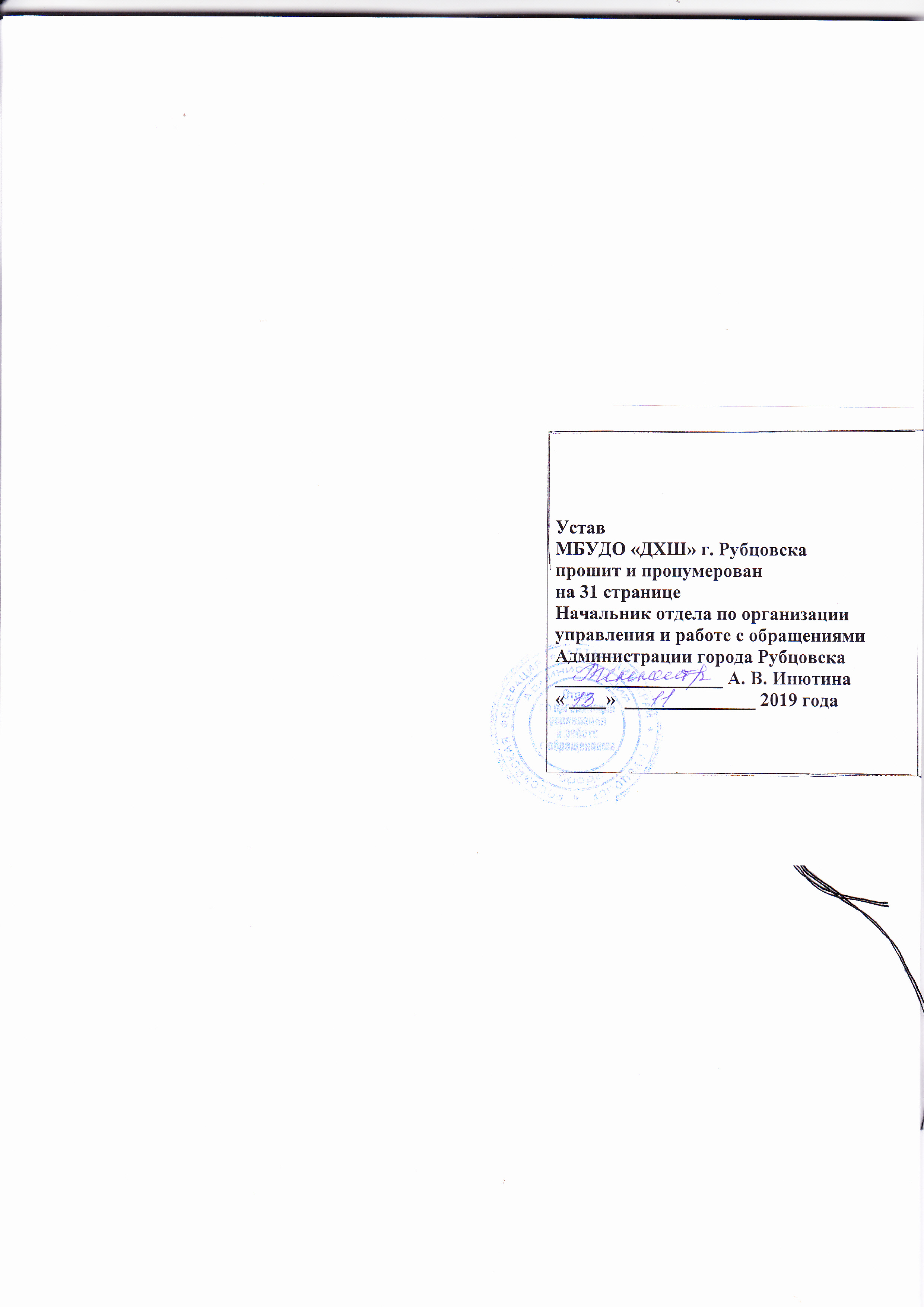 